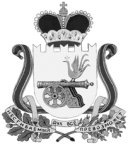 СОВЕТ ДЕПУТАТОВ ВЯЗЕМСКОГО ГОРОДСКОГО ПОСЕЛЕНИЯВЯЗЕМСКОГО РАЙОНА СМОЛЕНСКОЙ ОБЛАСТИРЕШЕНИЕот 27.03.2018  № 25Об обращении в избирательную комиссию Смоленской области о возложении полномочий избирательной комиссии  муниципального  образования Вяземского городского поселения Вяземского района Смоленской области на территориальную избирательную комиссию муниципального образования «Вяземский район» Смоленской области, действующую в границах Вяземского района Смоленской области В соответствии с пунктом 4 статьи 24 Федерального закона от 12 июня 2002 года № 67-ФЗ «Об основных гарантиях избирательных прав и права на участие в референдуме граждан Российской Федерации», пунктом 4 статьи 11 областного закона от 24 апреля 2003 года № 12-з «Об избирательных комиссиях, комиссиях референдума в Смоленской области», Совет депутатов Вяземского городского поселения Вяземского района Смоленской областиРЕШИЛ:1. Обратиться в избирательную комиссию Смоленской области о возложении полномочий избирательной комиссии муниципального  образования Вяземского городского поселения Вяземского района Смоленской области на территориальную избирательную комиссию муниципального образования «Вяземский район» Смоленской области, действующую в границах Вяземского района Смоленской области на период проведения дополнительных выборов депутатов Совета депутатов Вяземского городского поселения Вяземского района Смоленской области третьего созыва по двухмандатному избирательному округу № 3 в сентябре 2018 года.2. Направить настоящее решение в избирательную комиссию Смоленской области. Глава муниципального образования Вяземского городского поселения Вяземского района Смоленской областиА.А. Григорьев